Control Environment ToolkitCharter Assessment Tool: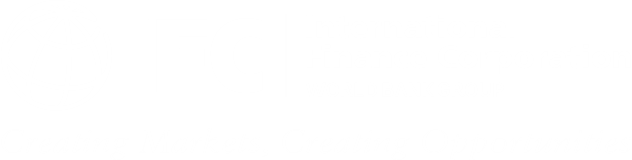 Risk Management Committee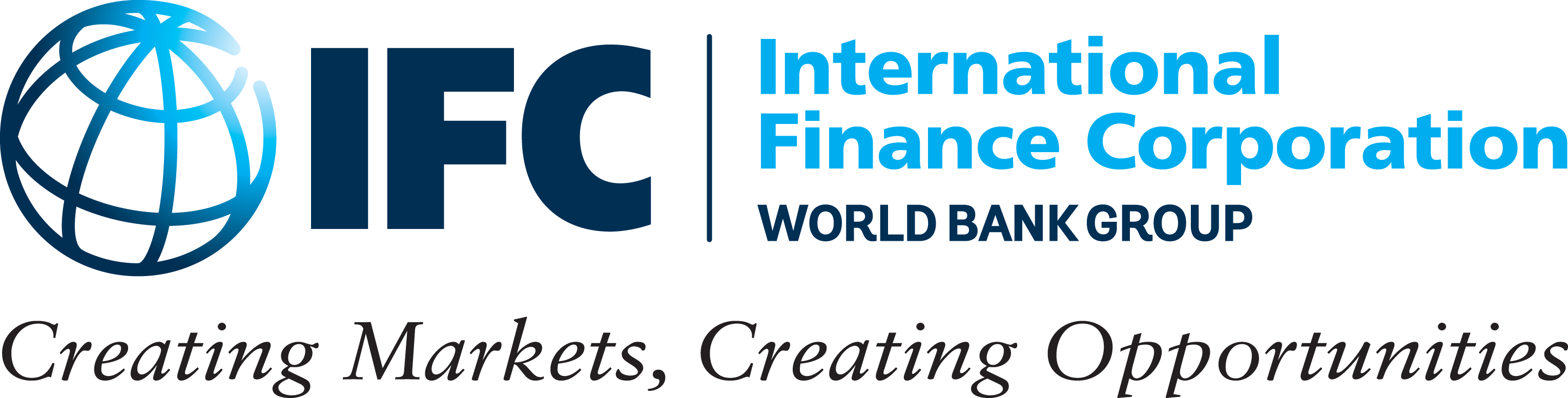 © 2023 International Finance Corporation. All rights reserved.2121 Pennsylvania Avenue, NWWashington, DC 20433 USAInternet: www.ifc.orgThe material in this work is copyrighted. Copying and/or transmitting portions or all of this work without permission may be a violation of applicable law. IFC encourages 
dissemination of its work and will normally grant permission to reproduce portions of the work promptly, and when the reproduction is for educational and non-commercial 
purposes, without a fee, subject to such attributions and notices as we may reasonably require. IFC does not guarantee the accuracy, reliability, or completeness of the content included in this work, or for the conclusions or judgments described herein, and accepts no 
responsibility or liability for any omissions or errors (including, without limitation, typographical errors and technical errors) in the content whatsoever or for reliance thereon. 
The boundaries, colors, denominations, and other information shown on any map in this work do not imply any judgment on the part of the World Bank concerning the legal 
status of any territory or the endorsement or acceptance of such boundaries. The findings, interpretations, and conclusions expressed in this volume do not necessarily reflect 
the views of the Executive Directors of the World Bank or the governments they represent.The contents of this work are intended for general informational purposes only and are not intended to constitute legal, securities, or investment advice, an opinion regarding 
the appropriateness of any investment, or a solicitation of any type. IFC or its affiliates may have an investment in, provide other advice or services to, or otherwise have a 
financial interest in, certain of the companies and parties (including named herein).All other queries on rights and licenses, including subsidiary rights, should be addressed to IFC’s Corporate Relations Department, 2121 Pennsylvania Avenue, NW, 
Washington, DC 20433 USA.International Finance Corporation is an international organization established by Articles of Agreement among its member countries, and a member of the World Bank Group. 
All names, logos, and trademarks are the property of IFC, and you may not use any of such materials for any purpose without the express written consent of IFC. Additionally, 
International Finance Corporation” and “IFC” are registered trademarks of IFC and are protected under international law. Control Environment ToolkitRisk GovernanceIV. Assessment tools for non-financial institutions – risk management committee  charter assessment tool: part of IFC’s advanced methodology for enterprises other than financial institutions2121 Pennsylvania Avenue, NW Washington, DC 20433 USATel: +1 (202) 458-8097www.ifc.org/corporategovernancewww.ifc.org/sustainability	February 2023Basic++Intermediate Practices++Good International Practices++LeadershipI. EstablishmentAny written document, including a Board resolutionAny written document, including a Board resolutionIncorporate into By-Laws or corporate governance guidelinesIncorporate into By-Laws or corporate governance guidelinesIncorporate into By-Laws or corporate governance guidelinesIncorporate into Corporate Charter or Articles of AssociationIncorporate into Corporate Charter or Articles of AssociationIncorporate into Corporate Charter or Articles of AssociationSameSameII. PurposeEstablish Company’s risk policies, including risk tolerances, consistent with risk management program (see also XIV)Establish Company’s risk policies, including risk tolerances, consistent with risk management program (see also XIV)Same, and ensure that senior management takes necessary steps to identify, measure, monitor, and control risk Same, and ensure that senior management takes necessary steps to identify, measure, monitor, and control risk Same, and ensure that senior management takes necessary steps to identify, measure, monitor, and control risk SameEnsure that major concerns are escalated to risk management committee or Board for discussionSameEnsure that major concerns are escalated to risk management committee or Board for discussionSameEnsure that major concerns are escalated to risk management committee or Board for discussionSameSameEstablish enterprise-wide risk management framework for all companies in the group and at all levels, based on international best practices such as Committee of Sponsoring Organizations of the Treadway Commission and International Standards Organization 31000SameSameEstablish enterprise-wide risk management framework for all companies in the group and at all levels, based on international best practices such as Committee of Sponsoring Organizations of the Treadway Commission and International Standards Organization 31000III. CompositionAt least three board membersMaterial presence of non-executive board membersAt least three board membersMaterial presence of non-executive board membersSameSame, but Company Secretary performs role All committee members are non-executive Board membersAt least one Board member has understanding of environmental and social (E&S) riskAt least one director has experience analyzing and interpreting climate risks and opportunities SameSame, but Company Secretary performs role All committee members are non-executive Board membersAt least one Board member has understanding of environmental and social (E&S) riskAt least one director has experience analyzing and interpreting climate risks and opportunities SameSame, but Company Secretary performs role All committee members are non-executive Board membersAt least one Board member has understanding of environmental and social (E&S) riskAt least one director has experience analyzing and interpreting climate risks and opportunities SameSameSame, and at least one-third are independent non-executive directors Same, and for climate-sensitive industries, this Board member has in-depth knowledge of climate and E&S risks and opportunities related to the industrySame, and for sensitive industries, one or more directors has relevant in-depth knowledge of climate risks and opportunitiesSameSameSame, and at least one-third are independent non-executive directors Same, and for climate-sensitive industries, this Board member has in-depth knowledge of climate and E&S risks and opportunities related to the industrySame, and for sensitive industries, one or more directors has relevant in-depth knowledge of climate risks and opportunitiesSameSameSame, and at least one-third are independent non-executive directors Same, and for climate-sensitive industries, this Board member has in-depth knowledge of climate and E&S risks and opportunities related to the industrySame, and for sensitive industries, one or more directors has relevant in-depth knowledge of climate risks and opportunitiesSameSameAll members are independent non-executive directorsSameSameRotation of members Less than 75% attendance at committee meetings in 1 year is automatic threshold for non-reappointment Limit on number of memberships on other Board committeesNo more than one committee member serves on both the risk management and audit committeesSameSameAll members are independent non-executive directorsSameSameRotation of members Less than 75% attendance at committee meetings in 1 year is automatic threshold for non-reappointment Limit on number of memberships on other Board committeesNo more than one committee member serves on both the risk management and audit committeesIV. Committee ChairAppointed by Board or non-executive Chair of the Board or elected from among members of CommitteeAppointed by Board or non-executive Chair of the Board or elected from among members of CommitteeSame Non-executive directorHas skills necessary to oversee Company’s risk management system and practicesSame Non-executive directorHas skills necessary to oversee Company’s risk management system and practicesSame Non-executive directorHas skills necessary to oversee Company’s risk management system and practicesSameSameSame, and has experience governing risk in a relevant industryHas stature and skills to communicate effectively with Chair of the Board, Chair of Audit Committee, and other directorsSameSameSame, and has experience governing risk in a relevant industryHas stature and skills to communicate effectively with Chair of the Board, Chair of Audit Committee, and other directorsSameSameSame, and has experience governing risk in a relevant industryHas stature and skills to communicate effectively with Chair of the Board, Chair of Audit Committee, and other directorsSameSame, and is an independent board memberSameSameHas business experience to see big picture and steer Committee through major or strategic risksSameSame, and is an independent board memberSameSameHas business experience to see big picture and steer Committee through major or strategic risksV. Commitment and Professional Development of Committee MembersCommittee members have business or professional experienceCommittee members have time and desire to fulfill Committee obligations Committee members have business or professional experienceCommittee members have time and desire to fulfill Committee obligations SameSameSameSameSameSameSame, and have skills and knowledge to oversee Company’s risk management systems and practicesSameInduction training provided to new Committee membersSame, and have skills and knowledge to oversee Company’s risk management systems and practicesSameInduction training provided to new Committee membersSame, and have skills and knowledge to oversee Company’s risk management systems and practicesSameInduction training provided to new Committee membersSameSameSamePeriodic professional education and training provided for Committee membersLess than 75% attendance at Committee meetings in 1 year set as threshold for non-reappointment Competency of members in discharging duties reviewed from time to time and appropriate training providedSameSameSamePeriodic professional education and training provided for Committee membersLess than 75% attendance at Committee meetings in 1 year set as threshold for non-reappointment Competency of members in discharging duties reviewed from time to time and appropriate training providedVI. Appointment of MembersBoard membersBoard, Chair of Board, or Corporate Governance or Nominations CommitteeBoard membersBoard, Chair of Board, or Corporate Governance or Nominations CommitteeSameSame Fixed terms, preferably annual but not exceeding Board termsSameSame Fixed terms, preferably annual but not exceeding Board termsSameSame Fixed terms, preferably annual but not exceeding Board termsSame Same, and recommended by Nominations Committee and approved by BoardOne-year renewable termsSame Same, and recommended by Nominations Committee and approved by BoardOne-year renewable termsSame Same, and recommended by Nominations Committee and approved by BoardOne-year renewable termsSameSameSameSameSameSameSameSameVII. Remuneration (in Addition 
to Compensation for Work as Board Member)Solely related to fulfilling obligations of a committee member (no form of payment that would compromise independence, e.g., salary, consulting, finder’s fee)Solely related to fulfilling obligations of a committee member (no form of payment that would compromise independence, e.g., salary, consulting, finder’s fee)Same, but payment as Committee fees or meeting fees is preferred formAdequate level of payment to create expectation of responsibilitySame, but payment as Committee fees or meeting fees is preferred formAdequate level of payment to create expectation of responsibilitySame, but payment as Committee fees or meeting fees is preferred formAdequate level of payment to create expectation of responsibilityAnnual Committee feesSameAdditional per-meeting feesAdditional fee for ChairAnnual Committee feesSameAdditional per-meeting feesAdditional fee for ChairAnnual Committee feesSameAdditional per-meeting feesAdditional fee for ChairSameSameSame SameRemuneration that remuneration committee recommends and board approvesSameSameSame SameRemuneration that remuneration committee recommends and board approvesVIII. MeetingsHeld at least semi-annuallyCommittee Chair may call ad hoc meetings Held at least semi-annuallyCommittee Chair may call ad hoc meetings At least quarterlySame, and by any two committee membersApproved annual calendar of regular meetingsAt least quarterlySame, and by any two committee membersApproved annual calendar of regular meetingsAt least quarterlySame, and by any two committee membersApproved annual calendar of regular meetingsSameSame, and Chair of Board, chief executive officer (CEO), chief financial officer, or chief risk officer (CRO) may request SameMeetings may be in person, by telephone, online, or by other means of electronic communication agreeable to committee and in line with overall policies in conducting Board-level meetingsAbility to act by unanimous written consentSameSame, and Chair of Board, chief executive officer (CEO), chief financial officer, or chief risk officer (CRO) may request SameMeetings may be in person, by telephone, online, or by other means of electronic communication agreeable to committee and in line with overall policies in conducting Board-level meetingsAbility to act by unanimous written consentSameSame, and Chair of Board, chief executive officer (CEO), chief financial officer, or chief risk officer (CRO) may request SameMeetings may be in person, by telephone, online, or by other means of electronic communication agreeable to committee and in line with overall policies in conducting Board-level meetingsAbility to act by unanimous written consentSameSameSameSameSameIndependent members of Committee meet at least once a year without executive directorsSameSameSameSameSameIndependent members of Committee meet at least once a year without executive directorsIX. Attendance and NoticeQuorum requiredAdvance notice required; may be waived with unanimous written consentQuorum requiredAdvance notice required; may be waived with unanimous written consentSame, and simple majority as a minimumSame Approved annual calendar of regular meetingsMinutes prepared and distributed to committee members; Board has access to review minutesAgenda and related materials provided in advance unless Chair (or other convener) believes confidentiality requires otherwise, in which case a general description of subject of meeting is circulated, with a statement from Chair as to reasons for confidentialitySame, and simple majority as a minimumSame Approved annual calendar of regular meetingsMinutes prepared and distributed to committee members; Board has access to review minutesAgenda and related materials provided in advance unless Chair (or other convener) believes confidentiality requires otherwise, in which case a general description of subject of meeting is circulated, with a statement from Chair as to reasons for confidentialitySame, and simple majority as a minimumSame Approved annual calendar of regular meetingsMinutes prepared and distributed to committee members; Board has access to review minutesAgenda and related materials provided in advance unless Chair (or other convener) believes confidentiality requires otherwise, in which case a general description of subject of meeting is circulated, with a statement from Chair as to reasons for confidentialitySameSame, and with minimum 48 hours’ noticeSame Same, together with minutes of the last meetingCRO and other executive officers attend meetings if invitedChief of Internal Audit, External Auditor, and chief compliance officer given notice of all meetingsSameSame, and with minimum 48 hours’ noticeSame Same, together with minutes of the last meetingCRO and other executive officers attend meetings if invitedChief of Internal Audit, External Auditor, and chief compliance officer given notice of all meetingsSameSame, and with minimum 48 hours’ noticeSame Same, together with minutes of the last meetingCRO and other executive officers attend meetings if invitedChief of Internal Audit, External Auditor, and chief compliance officer given notice of all meetingsSameSame, and with minimum 1 week’s noticeSameSameSameSameSameSame, and with minimum 1 week’s noticeSameSameSameSameX. Reporting to Board and ShareholdersOral or written reports submitted to Board as needed For sensitive industries, E&S risk management activities included in reports to BoardOral or written reports submitted to Board as needed For sensitive industries, E&S risk management activities included in reports to BoardWritten reports or minutes submitted to Board after each Committee meetingFor all industries, E&S risk management activities included in reports to BoardClimate risks included in reports to BoardAnnual written report submitted to BoardWritten reports or minutes submitted to Board after each Committee meetingFor all industries, E&S risk management activities included in reports to BoardClimate risks included in reports to BoardAnnual written report submitted to BoardWritten reports or minutes submitted to Board after each Committee meetingFor all industries, E&S risk management activities included in reports to BoardClimate risks included in reports to BoardAnnual written report submitted to BoardSameSameSame, and includes adequate climate mitigation and adaptation measuresReport on Company’s risk management activities included in Annual ReportSameSameSame, and includes adequate climate mitigation and adaptation measuresReport on Company’s risk management activities included in Annual ReportSameSameSame, and includes adequate climate mitigation and adaptation measuresReport on Company’s risk management activities included in Annual ReportSameSameSame, and includes annual scenario analysis to evaluate Company’s resilienceSame, with qualitative and quantitative data enabling shareholders and public to understand Company’s risk profile and policiesCommittee Chair or representative attends Annual General Meeting to answer shareholder questions on work and activities of CommitteeIntegrated financial, environmental, and social report prepared annuallyTask Force on Climate-related Financial Disclosures report or report pursuant to comparable framework or integrated report prepared annually and provides information on climate risk and opportunitiesSameSameSame, and includes annual scenario analysis to evaluate Company’s resilienceSame, with qualitative and quantitative data enabling shareholders and public to understand Company’s risk profile and policiesCommittee Chair or representative attends Annual General Meeting to answer shareholder questions on work and activities of CommitteeIntegrated financial, environmental, and social report prepared annuallyTask Force on Climate-related Financial Disclosures report or report pursuant to comparable framework or integrated report prepared annually and provides information on climate risk and opportunitiesXI. Communication to External StakeholdersRegular communication of risk information to key external stakeholders (e.g., public, affected communities, media, government)Regular communication of risk information to key external stakeholders (e.g., public, affected communities, media, government)Same, with policies and plans in place for corporate communicationsSame, with policies and plans in place for corporate communicationsSame, with policies and plans in place for corporate communicationsSameCommittee endorses crisis management plan and business continuity plan External communication is coordinated by the corporate communications department, with responsibilities, including those of spokespersons in various situations, clearly definedSameCommittee endorses crisis management plan and business continuity plan External communication is coordinated by the corporate communications department, with responsibilities, including those of spokespersons in various situations, clearly definedSameCommittee endorses crisis management plan and business continuity plan External communication is coordinated by the corporate communications department, with responsibilities, including those of spokespersons in various situations, clearly definedSameSame, and plan is periodically tested and ready to executeSameIntegrated financial, environmental, and social performance report and climate risk report provided to public as part of annual reportingSameSame, and plan is periodically tested and ready to executeSameIntegrated financial, environmental, and social performance report and climate risk report provided to public as part of annual reportingXII. EvaluationCommittee’s work during past year discussed annually at a Board meetingCharter reviewed annuallyCommittee’s work during past year discussed annually at a Board meetingCharter reviewed annuallyCommittee’s work during past year discussed annually at a Board meetingCharter reviewed annuallySameSameWork and performance of Committee evaluated annuallyEffectiveness of Committee, including processes and procedures, evaluated annuallySameSameWork and performance of Committee evaluated annuallyEffectiveness of Committee, including processes and procedures, evaluated annuallySameSameWork and performance of Committee evaluated annuallyEffectiveness of Committee, including processes and procedures, evaluated annuallySameSameSame SameExternal consultants independently evaluate Committee’s effectiveness every 3 yearsSameSameSame SameExternal consultants independently evaluate Committee’s effectiveness every 3 yearsXIII. Authority and ResourcesCommittee has access to all internal resourcesCommittee has access to all internal resourcesSame, and may request that any staff member attend Committee’s meetings to answer questions related to risk managementCommittee makes recommendations regarding hiring of outside resources (e.g., risk management consultants, counsel, E&S or climate risk experts) as neededSame, and may request that any staff member attend Committee’s meetings to answer questions related to risk managementCommittee makes recommendations regarding hiring of outside resources (e.g., risk management consultants, counsel, E&S or climate risk experts) as neededSame, and may request that any staff member attend Committee’s meetings to answer questions related to risk managementCommittee makes recommendations regarding hiring of outside resources (e.g., risk management consultants, counsel, E&S or climate risk experts) as neededSame, without necessarily going through hierarchy (although hierarchy should be respected absent compelling reasons not to do so)Committee has right to hire outside resources without executive approval Committee may authorize or conduct any investigation within its area of responsibility, has the right to hire independent experts for such investigations, and approves the terms of engagement; company pays for such investigationsAppointment and dismissal of CRO and approval of terms of reference of risk management functionSame, without necessarily going through hierarchy (although hierarchy should be respected absent compelling reasons not to do so)Committee has right to hire outside resources without executive approval Committee may authorize or conduct any investigation within its area of responsibility, has the right to hire independent experts for such investigations, and approves the terms of engagement; company pays for such investigationsAppointment and dismissal of CRO and approval of terms of reference of risk management functionSame, without necessarily going through hierarchy (although hierarchy should be respected absent compelling reasons not to do so)Committee has right to hire outside resources without executive approval Committee may authorize or conduct any investigation within its area of responsibility, has the right to hire independent experts for such investigations, and approves the terms of engagement; company pays for such investigationsAppointment and dismissal of CRO and approval of terms of reference of risk management functionSameSameSameSameCommittee has annual budget sufficient for its needs and the right to access additional funds in unforeseen circumstancesSameSameSameSameCommittee has annual budget sufficient for its needs and the right to access additional funds in unforeseen circumstancesXIV. Responsibilities—Policies and ProceduresReview and recommend to Board, in conjunction with executive officers, proposed risk tolerance levels for various risk categories or business areas Oversee implementation of Company’s risk management infrastructure and control systemsDirect management (e.g., CEO and CRO) in developing and operating comprehensive risk management program based on policies and strategy that Board setsReview and recommend to Board, in conjunction with executive officers, proposed risk tolerance levels for various risk categories or business areas Oversee implementation of Company’s risk management infrastructure and control systemsDirect management (e.g., CEO and CRO) in developing and operating comprehensive risk management program based on policies and strategy that Board setsSameSameSame, and oversee implementation of risk management program and review its quality and soundnessEnsure that risk management department operates independently of any line business function Ensure that management consults Committee on Company’s insurance and risk financing program as risk transfer measuresFor sensitive industries, oversee periodic review of effectiveness of Company’s E&S risk management systemEnsure that climate risks integrated into Company’s overall risk framework SameSameSame, and oversee implementation of risk management program and review its quality and soundnessEnsure that risk management department operates independently of any line business function Ensure that management consults Committee on Company’s insurance and risk financing program as risk transfer measuresFor sensitive industries, oversee periodic review of effectiveness of Company’s E&S risk management systemEnsure that climate risks integrated into Company’s overall risk framework SameSameSame, and oversee implementation of risk management program and review its quality and soundnessEnsure that risk management department operates independently of any line business function Ensure that management consults Committee on Company’s insurance and risk financing program as risk transfer measuresFor sensitive industries, oversee periodic review of effectiveness of Company’s E&S risk management systemEnsure that climate risks integrated into Company’s overall risk framework Same, and advise Board on approving maximum credit exposure for major clients to ensure diversification and review Company’s risk appetite annually and as circumstances requireSameSameSame, and ensue that risk measurement and management functions have adequate expertise and resources to fulfill responsibilitiesSame, and review adequacy and coverage of insurance and risk financing program and present to Board for approvalOversee periodic review of effectiveness of Company’s E&S risk management system (for all industries) Same, and implement adequate climate mitigation and adaptation measures Review assumptions and methodology of risk assessment process and compilation of risk register to ensure that all risk concerns have been properly considered and evaluatedReview level of delegated authority Oversee Company’s business continuity and recovery plans to ensure preparedness to continue critical operations and recover in event of business interruptionSame, and advise Board on approving maximum credit exposure for major clients to ensure diversification and review Company’s risk appetite annually and as circumstances requireSameSameSame, and ensue that risk measurement and management functions have adequate expertise and resources to fulfill responsibilitiesSame, and review adequacy and coverage of insurance and risk financing program and present to Board for approvalOversee periodic review of effectiveness of Company’s E&S risk management system (for all industries) Same, and implement adequate climate mitigation and adaptation measures Review assumptions and methodology of risk assessment process and compilation of risk register to ensure that all risk concerns have been properly considered and evaluatedReview level of delegated authority Oversee Company’s business continuity and recovery plans to ensure preparedness to continue critical operations and recover in event of business interruptionSame, and advise Board on approving maximum credit exposure for major clients to ensure diversification and review Company’s risk appetite annually and as circumstances requireSameSameSame, and ensue that risk measurement and management functions have adequate expertise and resources to fulfill responsibilitiesSame, and review adequacy and coverage of insurance and risk financing program and present to Board for approvalOversee periodic review of effectiveness of Company’s E&S risk management system (for all industries) Same, and implement adequate climate mitigation and adaptation measures Review assumptions and methodology of risk assessment process and compilation of risk register to ensure that all risk concerns have been properly considered and evaluatedReview level of delegated authority Oversee Company’s business continuity and recovery plans to ensure preparedness to continue critical operations and recover in event of business interruptionSameSame, and oversee adoption and implementation of enterprise-wide risk management framework according to international best practices such as Committee of Sponsoring Organizations of the Treadway Commission or International Standards Organization 31000SameSameSameSameSame, and conduct or be involved in annual scenario analysis to evaluate Company's resilience to climate changeSameSameSame, and ensure that business continuity plan is in line with international best practicesOversee periodic review of effectiveness of Company’s risk management systems in light of changes in legal requirements and business environmentKeep abreast of developments in international standards and best practices in risk governance and managementSameSame, and oversee adoption and implementation of enterprise-wide risk management framework according to international best practices such as Committee of Sponsoring Organizations of the Treadway Commission or International Standards Organization 31000SameSameSameSameSame, and conduct or be involved in annual scenario analysis to evaluate Company's resilience to climate changeSameSameSame, and ensure that business continuity plan is in line with international best practicesOversee periodic review of effectiveness of Company’s risk management systems in light of changes in legal requirements and business environmentKeep abreast of developments in international standards and best practices in risk governance and managementXV. Responsibilities—Specific 
Risk ReviewsRegularly receive summary risk data from responsible managers (CEO, CRO) and compare data with risk policies adoptedRegularly receive summary risk data from responsible managers (CEO, CRO) and compare data with risk policies adoptedSameRegularly receive disaggregated data on major risk categories from responsible managers (CEO, CRO)Receive and act on compliance and internal audit reports relevant to risk managementSameRegularly receive disaggregated data on major risk categories from responsible managers (CEO, CRO)Receive and act on compliance and internal audit reports relevant to risk managementSameRegularly receive disaggregated data on major risk categories from responsible managers (CEO, CRO)Receive and act on compliance and internal audit reports relevant to risk managementSame, and receive reports on top 10 strategic and operational risks identifiedSameSameOversee development of key risk indicators and receive regular reports on them from CROReview exposure to major clients, markets, countries, and economic sectors and recommend actionSame, and receive reports on top 10 strategic and operational risks identifiedSameSameOversee development of key risk indicators and receive regular reports on them from CROReview exposure to major clients, markets, countries, and economic sectors and recommend actionSame, and receive reports on top 10 strategic and operational risks identifiedSameSameOversee development of key risk indicators and receive regular reports on them from CROReview exposure to major clients, markets, countries, and economic sectors and recommend actionSameSameSameSameSameSameAdvise compensation committee on compensation for senior management from a risk perspective to ensure that executives are encouraged to achieve corporate objectives without taking unnecessary riskSameSameSameSameSameSameAdvise compensation committee on compensation for senior management from a risk perspective to ensure that executives are encouraged to achieve corporate objectives without taking unnecessary riskAcceptableMinimum acceptable practices in corporate governance and risk management. Elementary. Meets the basic and regulatory/legal requirements. Reflexive.  BetterTaking further steps to strengthen corporate governance and risk management. More established. Beginning to form a system. Meeting some internal and external regulatory/legal requirements.DesirableMajor contributor to improving corporate governance and risk management nationally. Established. A system is in place. Meets all internal and external requirements. Proactive and forward looking. Working toward best practices.Best PracticeConforms to international best practices in the industry. Well-established system. Risk management is integrated into corporate governance framework. Forward looking and focused on continuous improvement.